                 	                Perú Culturas Fascinantes 9 días 8 noches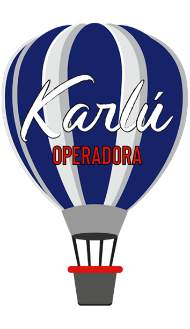 Salidas diarias

Día 1 LimaRecepción y traslado al Hotel seleccionado en Lima.Día 2 Lima/Ica Desayuno en el hotel.A la hora programada, traslado a la estación de bus con destino a la ciudad de Ica. Llegada, recepción y traslado al hotel seleccionado en Ica.Traslado al aeródromo de la ciudad de Ica para tomar su sobrevuelo. Llegaremos al aeródromo, donde tendrán la oportunidad de sobrevolar las enigmáticas Líneas de Nazca, misteriosos trazos formado por una enorme red de líneas, cubriendo un área 350 Km2. donde podrán apreciar las enormes figuras geométricas y animales gigantescos (araña, el mono, el perro, el cóndor, el colibrí). A la hora coordinada, visitaremos la Plaza de Armas de la Ciudad y recorreremos las principales calles de Ica Antigua y Moderna. Luego visitaremos al Museo Regional de Ica donde apreciaremos la evolución de las cinco culturas más representativas de la región como son: Paracas, Nazca, Wari, Ica Chincha e Inca. Luego un recorrido por una bodega artesanal donde tendremos una amplia explicación de la elaboración del Vino y Pisco con su respectiva degustación. Finalmente se visitará la Laguna de Huacachina llamada También “EL OASIS DE AMERICA” donde apreciaremos lo maravilloso del paisaje desértico rodeadas de dunas impresionantes. Incluye almuerzo. Retorno al hotel.Día 3 Ica/Paracas/LimaDesayuno en el hotel.Por la mañana, traslado a la ciudad de Paracas. Llegada y traslado al muelle para iniciar su excursión a las Islas Ballestas, donde se abordará el deslizador para el tour a las Islas Ballestas. Durante el recorrido se apreciará la vista panorámica de la Bahía de Paracas y la enigmática figura “EL CANDELABRO”. Continuando con el tour nos dirigiremos a las Islas Ballestas, que son 3 Grupos de formaciones rocosas, hábitat natural una gran variedad de aves residentes y migratorias. A la hora programada, traslado a la estación de bus con destino a la ciudad de Lima. Llegada, recepción y traslado al hotel seleccionado en Lima.Día 4 Lima/CuscoDesayuno en el hotel.A la hora indicada, traslado al aeropuerto de Lima para tomar su vuelo con destino a Cusco. Recepción y traslado al Hotel seleccionado en Cusco.A la hora acordada, visita a la ciudad de Cusco y ruinas aledañas; aquí se unirá al grupo y visitaran la Catedral, importante por su arquitectura y por sus lienzos de la Pintura Cusqueña en su interior, el Templo del Sol Koricancha, sobre cuyas bases se construyó la iglesia y convento de Santo Domingo; además visita a las zonas arqueológicas de Sacsayhuaman, Qenqo y Tambomachay. Retorno al hotel.Día 5 Cusco/Valle Sagrado Desayuno en el hotel.A la hora acordada visita al Valle surcado por el río Vilcanota o Urubamba, donde observaremos la bella naturaleza del lugar, Ferias artesanales indígenas de Corao y Pisac, los poblados de Pisac y Urubamba. Por la tarde visitaremos el Conjunto Arqueológico de Ollantaytambo que junto a su población mantienen la estructura original de la ciudad Inca, almuerzo incluido. Pernocte en el Hotel seleccionado en Valle Sagrado.Día 6 Valle Sagrado/Machu Picchu/CuscoDesayuno en el hotel.A hora indicada, iniciaremos la visita al Conjunto Arqueológico más importante del país, “Machu Picchu”. Por la mañana traslado de pasajeros de su hotel y embarque en la estación de tren Ollantaytambo. Llegada al pueblo de Aguas Calientes donde abordaremos buses de turismo que en 20 minutos nos transportaran hasta el parque arqueológico, aquí nuestro guía nos mostrará toda la belleza natural, arqueológica y cultural de un lugar único y sin igual en su género. Después almuerzo en el pueblo de Aguas Calientes. A hora indicada retorno a Cusco. Recepción en la estación y traslado al Hotel seleccionado en Cusco.Día 7 Cusco/LimaDesayuno en el hotel.A la hora coordinada, traslado al aeropuerto de Cusco para tomar su vuelo con destino a Lima. Recepción y traslado al hotel seleccionado en Lima.Día 8 LimaDesayuno en el hotel.A la hora indicada, recojo en su hotel para proceder a visitar la ciudad de Lima, capital del Perú, cuya fundación española se remonta al año de 1535. En el Centro Histórico, apreciaremos el encanto de nuestras plazas y la majestuosidad de edificios como el Palacio de Gobierno, la Catedral, el Palacio Arzobispal y el Palacio Municipal. Visitaremos uno de los lugares más emblemáticos de la ciudad la Catedral de Lima (si fuera el caso de que se encontrara cerrada se visitará el Convento de Santo Domingo). Se continúa por las más tradicionales zonas residenciales: El Olivar de San Isidro con olivos traídos de España en el siglo XVI, El Parque Central de Miraflores y Larco Mar, símbolo de Lima moderna. Retorno a su hotel.Día 9 Lima /AeropuertoDesayuno en el hotel.A la hora indicada, traslado al aeropuerto de Lima para tomar su vuelo con destino a...Costo por persona servicios terrestres en dólares americanos con tren ExpeditionSuplemento para usar tren Vistadome $ 88.00 usd por pasajero	Lista de hoteles previstosIncluye:LIMA 06 Traslados in/outVisita a la ciudad 04 noches de hotel con desayuno incluido. ICA/PARACASBus regular Tickets Lima/Ica-Paracas/LimaTraslados in/outSobrevuelo a las Líneas de Nazca (Salidas desde Ica)Traslados de ida y vuelta hacia el AeródromoVisita a la ciudad y Laguna de Huacachina más almuerzo en IcaMovilidad privada Ica/ParacasVisita a las Islas Ballestas01 noche de hotel en Ica con desayuno incluido CUSCO 02 Traslados in/outVisita a la ciudad con ruinas cercanas Excursión a Machu Picchu (con almuerzo incluido)02 noches de hotel con desayuno incluidoVALLE SAGRADOVisita al Mercado de Pisac y Ruinas de Ollantaytambo con almuerzo. 01 noche de hotel con desayuno incluido. No incluye:Vuelos Alimentos y bebidas no especificadosImpuestos localesPropinasNotas:Para reservaciones, se requiere copia del pasaporte con vigencia mínima de 6 meses después de su regresoLos documentos como pasaporte, visas, vacunas o cualquier otro requisito que solicite el país visitado, son responsabilidad del pasajero.Las cotizaciones están sujetas a cambio al momento de confirmar los servicios por escrito.Los traslados regulares cuentan con horario preestablecido, sujetos a cambios sin previo aviso. Cualquier servicio NO utilizado, NO APLICA para reembolso.Tarifas sujetas a cambio y disponibilidad al momento de confirmar serviciosTarifa aplica para pago con transferencia bancaria o cheque Pagos con tarjeta de crédito visa o mc aplica cargo bancario de 3.5%El tipo de cambio se aplica el día que se realiza el pagoVigencia: 10 Diciembre 2020SencillaDobleTripleTur. Sup.   $ 2,330$ 1,711 $ 1,633Superior$ 2,502$ 1,766$ 1,698Primera$ 2,611$ 1,820$ 1,7431ra Sup.   $ 2,882$ 1,950$ 1,875Lujo$ 3,949$ 2,537  ------CiudadLujoPrimera superiorPrimera SuperiorTurista superiorLimaSwissotelEstelar MirafloresMiraflores ColonMarielLos GirasolesIcaLas DunasLas DunasLas DunasLas DunasHostería SuizaCuscoLuxuryColletion Sonesta CuscoTierra Viva San BlasLos PortalesCasa Andina KoricanchaValle SagradoLuxuryColletionWellnessCasa Andina Premium ValleCasona YucaySamanapaq